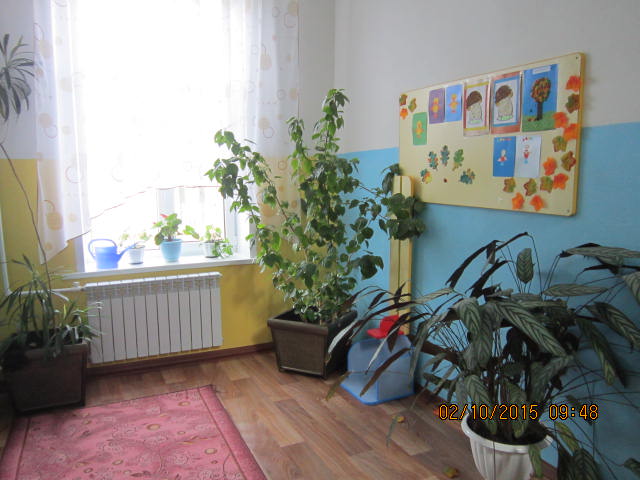 Коридор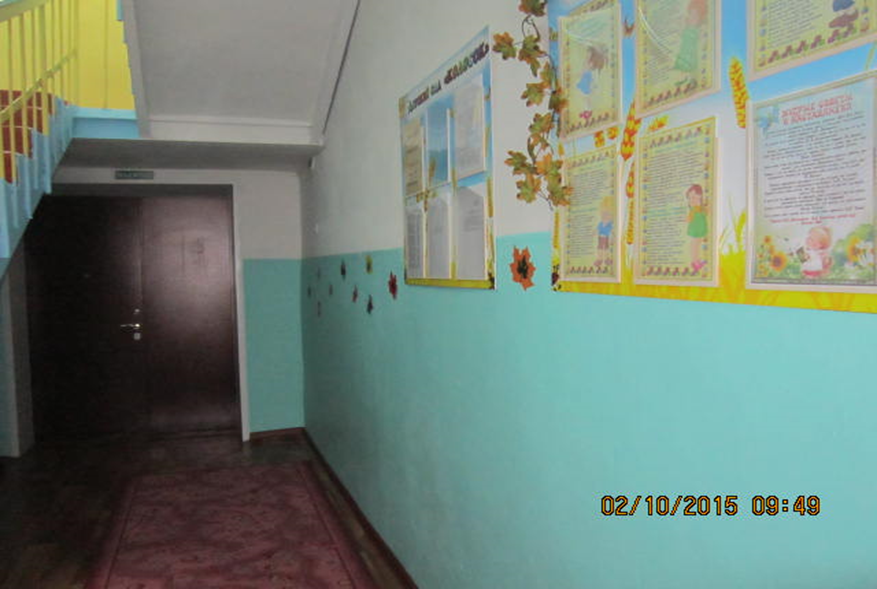 Коридор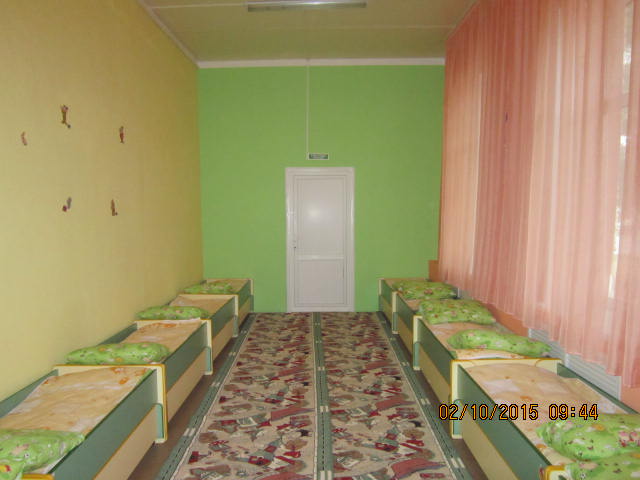 Спальная комната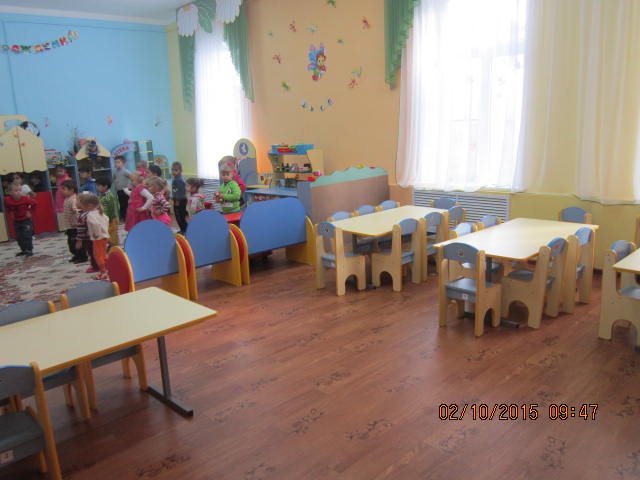 Игровая комната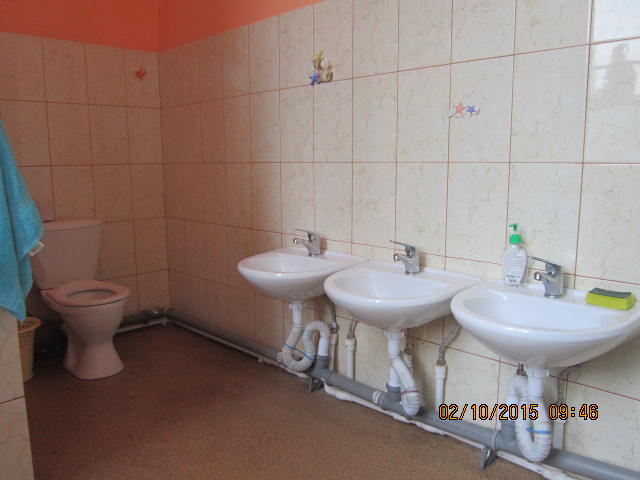 	Туалетная комната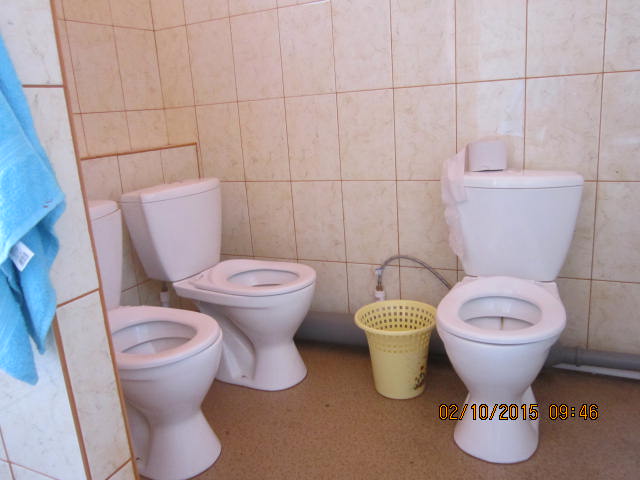 Туалетная комната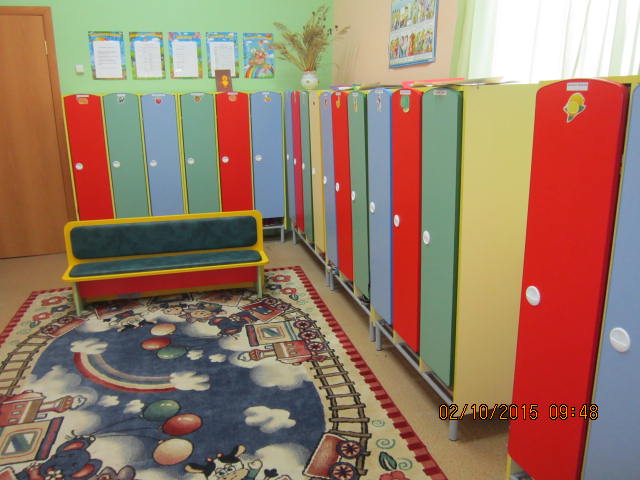 Раздевалка